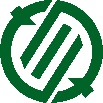 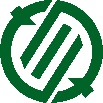 令和４年（2022）11月26日猪名川町消防署、兵庫県消防防災航空隊合同訓練を実施【概　要】１１月２６日（土）大野アルプスランドで、猪名川町消防署と兵庫県消防防災航空隊による合同訓練を実施しました。この訓練は、山岳救助を想定し、兵庫県消防防災航空隊（以下航空隊という。）と合同で行い、航空隊への出動要請から現場での活動等の理解を深め、又、円滑に任務の遂行を効果的に展開できる体制を確立することを目的に実施しました。実施日時　　令和４年１１月２６日（土）　１０時００分～１１時００分実施場所　　猪名川町柏原字尾野ヶ嶽地内　大野アルプスランド　太鼓岩周辺　実施機関　　猪名川町消防、猪名川町消防署北出張所兵庫県消防防災航空隊訓練想定　　大野アルプスランド岩めぐりコースにおいて、単独でハイキングをしていた男性１名が約５メートル下へ滑落し、身動きがとれなくなったもの。搬送に時間を要することから航空隊へ山岳救助出動要請を行う。訓練項目　　山岳地での救急救助訓練、航空隊員救出訓練、要救助者引継訓練（プロロジスパーク防災広場にて本町救急車へ引き継ぎ、病院へ搬送）【中猪健一中隊長、訓練終了後のコメント】本日の訓練は、滑落した登山者を救出し、兵庫県の航空隊のヘリでプロロジスパーク（産業拠点地区、肝川・差組地区）に隣接する町消防防災広場へ搬送し、そこから町の救急車に引き渡し、病院へ搬送というもの。今回の訓練では、滑落者が急斜面で発見され、軽症ではありながらも足を骨折していて歩けないという想定で、かなり救出に苦労した。当初の想定よりかなりハードな事案となったが、隊員が臨機応変に動いてくれたので良い訓練となった。しかしながら反省点もあるので、しっかりと隊員全体で共有し、今後の業務に活かしていきたい。【問合せ】猪名川町消防署担当：警防担当（℡０７２－７６６－０１１９）